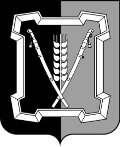 СОВЕТ  КУРСКОГО  МУНИЦИПАЛЬНОГО  ОКРУГАСТАВРОПОЛЬСКОГО КРАЯРЕШЕНИЕ23 ноября 2023 г.                      ст-ца Курская 			                     № 600Об утверждении Положения о порядке реализации правотворческой инициативы граждан в Курском  муниципальном округе Ставропольского краяВ соответствии с Федеральным законом от 6 октября 2003 года N 131-ФЗ «Об общих принципах организации местного самоуправления в Российской Федерации», Уставом Курского муниципального округа Ставропольского края в целях реализации права граждан на осуществление местного самоуправления Совет  Курского муниципального округа Ставропольского краяРЕШИЛ:1. Утвердить прилагаемое Положение о порядке реализации правотворческой инициативы граждан в Курском  муниципальном округе Ставропольского края.2. Признать утратившим силу решение совета Курского муниципального района Ставропольского края от 31 марта 2016 г. № 273  «Об утверждении Положения о порядке реализации правотворческой инициативы граждан в Курском  муниципальном районе Ставропольского края».3. Настоящее решение вступает в силу со дня его опубликования (обнародования).УТВЕРЖДЕНОрешением Совета  Курского муниципального округа  Ставропольского края от 23 ноября 2023 г. № 600   ПОЛОЖЕНИЕО ПОРЯДКЕ РЕАЛИЗАЦИИ ПРАВОТВОРЧЕСКОЙ ИНИЦИАТИВЫ ГРАЖДАНВ КУРСКОМ МУНИЦИПАЛЬНОМ  ОКРУГЕ СТАВРОПОЛЬСКОГО КРАЯ1. Общие положения1.1. Положение о порядке реализации правотворческой инициативы граждан в Курском  муниципальном округе Ставропольского края (далее – Положение) разработано на основании Федерального закона от 6 октября 2003 года № 131-ФЗ «Об общих принципах организации местного самоуправления в Российской Федерации», Устава Курского муниципального округа Ставропольского края в целях реализации права граждан Российской Федерации на осуществление местного самоуправления посредством выдвижения правотворческой инициативы.1.2. Правотворческая инициатива граждан - внесение гражданами, проживающими в Курском муниципальном округе Ставропольского края и обладающими активным избирательным правом, проектов муниципальных правовых актов в Совет Курского муниципального округа Ставропольского края, администрацию Курского муниципального округа Ставропольского края, отделы (управления) администрации Курского муниципального округа Ставропольского края, Контрольно-счетный орган Курского муниципального округа Ставропольского края (далее - органы местного самоуправления)2. Порядок формирования инициативной группыпо реализации правотворческой инициативы2.1. Формирование инициативной группы по реализации правотворческой инициативы (далее - инициативная группа) осуществляется на основе волеизъявления граждан путем внесения их личных данных в подписные листы.Подписные листы изготавливаются по форме, установленной в приложении к настоящему Положению.Минимальная численность инициативной группы составляет 100 граждан, обладающих активным избирательным правом, адрес постоянного места жительства находится в границах Курского муниципального округа Ставропольского края.2.2. Гражданин собственноручно ставит свою подпись, а также дату внесения подписи в подписной лист.В подписном листе также указываются следующие данные о гражданине: фамилия, имя, отчество, год рождения (в возрасте 18 лет на день сбора подписей - дополнительно день и месяц рождения), адрес места жительства, серия и номер паспорта или заменяющего его документа. Указанные данные вносятся в подписной лист гражданином собственноручно или по его просьбе лицом, собирающим подписи.2.3. Лицо, собирающее подписи, должно представить текст муниципального правового акта гражданам, ставящим свои подписи в подписные листы.3. Порядок внесения проекта нормативного правового актав соответствующий орган местного самоуправления3.1. Инициативная группа вносит в соответствующий орган местного самоуправления проект муниципального правового акта, к которому прилагаются подписные листы с подписями членов инициативной группы. Подписные листы должны быть сброшюрованы в виде папок и пронумерованы.В сопроводительном письме к вносимому проекту должны быть указаны лица, уполномоченные представлять инициативную группу в процессе рассмотрения органом местного самоуправления правотворческой инициативы, в том числе докладчик по вносимому проекту муниципального правового акта, и заявляемое количество подписей, содержащихся в подписных листах.3.2. При приеме документов в соответствующем органе местного самоуправления проект муниципального правового акта и каждая папка с подписными листами заверяются печатью органа местного самоуправления.Уполномоченному члену инициативной группы выдается подтверждение в письменной форме о приеме проекта муниципального правового акта и подписных листов с указанием количества принятых подписных листов и заявленного количества подписей, даты и времени их приема.3.3. Соответствующий орган местного самоуправления в десятидневный срок со дня получения документов инициативной группы проводит проверку правильности оформления подписных листов и достоверности содержащихся в них сведений.Проверке подлежат все представленные инициативной группой подписи граждан.Орган местного самоуправления для проведения указанной проверки вправе привлекать специалистов, в том числе на договорной основе.Проверка проводится при обязательном участии представителя инициативной группы. О времени и месте проведения проверки документов орган местного самоуправления обязан письменно проинформировать уполномоченных лиц инициативной группы не позднее, чем за два дня до ее проведения.3.4. Недостоверными подписями считаются:а) подписи лиц, не обладающих активным избирательным правом на выборах, и подписи граждан, указавших в подписном листе сведения, не соответствующие действительности, - при наличии официальной справки ФМС России либо заключения эксперта, привлеченного к работе по проверке достоверности подписей;б) подписи граждан без указания каких-либо сведений из требуемых в соответствии с настоящим Положением;в) подписи граждан, выполненные от имени разных лиц одним лицом или от имени одного лица другим лицом, - на основании письменного заключения эксперта, привлеченного к работе по проверке их достоверности;г) подписи граждан, сведения о которых внесены в подписной лист нерукописным способом или карандашом;д) подписи граждан с исправлениями в дате внесения подписи в подписной лист гражданином, если эти исправления специально не оговорены гражданином;е) подписи граждан с исправлениями в соответствующих им сведениях о гражданах, если эти исправления специально не оговорены гражданином или лицами, удостоверяющими подписные листы;ж) все подписи в подписном листе в случаях, если подписной лист не заверен собственноручной подписью лица, проводившего сбор подписей, либо если эта подпись недостоверна, либо если в сведениях о лице, проводившем сбор подписей, в дате внесения подписи лицом, проводившим сбор подписей, имеются исправления, специально не оговоренные соответствующим лицом, собиравшим подписи, а также, если сведения о лице, проводившем сбор подписей, внесены в подписной лист нерукописным способом или карандашом;з) все подписи в подписном листе, изготовленном с нарушением требований, установленных настоящим Положением.3.5. В случае выявления в результате проведенной проверки данных о применении принуждения при сборе подписей, а также обнаружения фактов фальсификации в подписных листах (более чем 5 процентов от проверяемых подписей) орган местного самоуправления вправе не рассматривать проект муниципального правового акта, внесенный в порядке реализации правотворческой инициативы граждан.4. Агитация в поддержку правотворческой инициативы4.1. Инициативная группа с момента создания вправе проводить агитацию в поддержку правотворческой инициативы.4.2. Каждый гражданин имеет право беспрепятственной агитации в поддержку или против правотворческой инициативы с момента, когда ему станет известно о сборе подписей в поддержку правотворческой инициативы.4.3. Агитация может осуществляться через средства массовой информации, путем проведения собраний, встреч с жителями муниципального образования, дискуссий, распространения агитационных печатных материалов и иными не запрещенными законом методами.4.4. Расходы, связанные с проведением агитации, несет инициативная группа.5. Рассмотрение правотворческой инициативыв органах местного самоуправления5.1. Проект муниципального правового акта, внесенный в порядке правотворческой инициативы граждан, подлежит обязательному рассмотрению соответствующим органом местного самоуправления в течение трех месяцев со дня его внесения инициативной группой.5.2. Рассмотрение проекта решения Совета Курского  муниципального округа Ставропольского края проводится на его открытом заседании с участием уполномоченных представителей инициативной группы.5.3. Проект муниципального правового акта, внесенный в администрацию Курского муниципального округа Ставропольского края, рассматривается главой Курского муниципального округа Ставропольского края либо лицом, исполняющим его обязанности, с участием представителей инициативной группы. Проект муниципального правового акта, внесенный в отдел (управление) администрации Курского муниципального округа Ставропольского края, рассматривается начальником отдела (управления) администрации Курского муниципального округа Ставропольского края либо лицом, исполняющим его обязанности, с участием представителей инициативной группы.5.4. Проект муниципального правового акта, внесенный в Контрольно-счетный орган Курского муниципального округа Ставропольского края, рассматривается председателем Контрольно-счетного органа Курского муниципального округа Ставропольского края либо лицом, исполняющим его обязанности, с участием представителей инициативной группы.5.5. Проект муниципального правового акта, внесенный в порядке реализации правотворческой инициативы граждан, принимается в порядке, установленном для принятия соответствующего муниципального правового акта органа местного самоуправления.5.5. Мотивированное решение, принятое по результатам рассмотрения проекта муниципального правового акта, внесенного в порядке реализации правотворческой инициативы граждан, должно быть официально в письменной форме доведено до сведения внесшей его инициативной группы граждан в течение 10 дней со дня принятия решения.Приложениек ПоложениюПОДПИСНОЙ ЛИСТ    Мы, нижеподписавшиеся, поддерживаем внесение в _____________________________________________________________________________________(наименование  органа  местного  самоуправления)в порядке реализации правотворческой инициативы граждан __________________________________________________________________(наименование правового акта)--------------------------------<1> Указываются наименование субъекта РФ, округа, населенного пункта, улицы, номер дома, корпуса, квартиры. Если в адресе отсутствует что-либо из перечня (наименование населенного пункта, улицы, номера дома, корпуса, квартиры), то указывается не полностью.    Подписной лист удостоверяю:____________________________________________________________________________________________________________________________________(фамилия, имя, отчество, адрес места жительства, серия и номер паспорта илизаменяющего его документа лица, собиравшего подписи)                  __________________________________________________________________(подпись и дата)Председатель Совета Курскогомуниципального округа Ставропольского края      А.И.Вощанов                            Временно исполняющий полномочия главы Курского муниципального округа Ставропольского края, первый заместитель главы администрации                                           Курского муниципального округа Ставропольского края                                                                                  П.В.Бабичев                            Nп/пФамилия, имя,отчествоГод рождения(в возрасте 18летдень и месяцрождения)АдресместажительстваДанныепаспортаили заменя-ющегоего документаПодпись идатаеевнесения1.2.3.